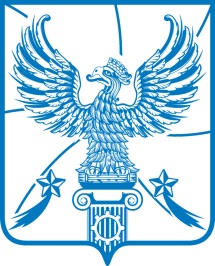 СОВЕТ ДЕПУТАТОВМУНИЦИПАЛЬНОГО ОБРАЗОВАНИЯГОРОДСКОЙ ОКРУГ ЛЮБЕРЦЫ
МОСКОВСКОЙ ОБЛАСТИРЕШЕНИЕ20.05.2020                                                                      № 362/49
г. ЛюберцыО внесении изменений в Положение об организации и проведении общественных обсуждений по вопросам градостроительной деятельности в муниципальном образовании городской округ Люберцы Московской областиВ соответствии с Градостроительным кодексом Российской Федерации, Федеральным законом от 06.10.2003 № 131-ФЗ «Об общих принципах организации местного самоуправления в Российской Федерации», Уставом городского округа Люберцы, Совет депутатов городского округа Люберцы Московской области решил:1. Внести в Положение об организации и проведении общественных обсуждений по вопросам градостроительной деятельности в муниципальном образовании городской округ Люберцы Московской области, утвержденное Решением Совета депутатов городского округа Люберцы от 06.06.2018                     № 220/22 следующие изменения:1.1. Дополнить пунктом 18 следующего содержания:«18.  Порядок организации общественных обсуждений в случае введения режимов повышенной готовности, чрезвычайной ситуации, чрезвычайного положения на территории Московской области18.1. В случае введения режимов повышенной готовности, чрезвычайной ситуации, чрезвычайного положения на территории Московской области информирование жителей городского округа Люберцы о проведении общественных обсуждений (опубликование в средствах массовой информации, на официальном сайте органа местного самоуправления городского округа, в социальных сетях) осуществляется в сроки, указанные в настоящем Положении. 18.2. Организатором проведения общественных обсуждений обеспечивается размещение проекта и информационных материалов к нему на официальном сайте и проведение экспозиции проекта, путем размещения материалов на официальном сайте. В период проведения экспозиции проекта консультации по вопросу, рассматриваемому на общественных обсуждениях, проводятся ответственным специалистом по телефону, указанному в решении о назначении общественных обсуждений. Экспозиция проекта проводится в течение всего периода размещения проекта, подлежащего рассмотрению на общественных обсуждениях и информационных материалов.18.3. Прием предложений, замечаний  жителей городского округа Люберцы по вопросам, выносимым на общественные обсуждения, осуществляется посредством:- записи предложений и замечаний в период работы экспозиции, по телефону, указанному в решении о назначении общественных обсуждений;- направления почтового отправления в уполномоченный орган;- портала государственных и муниципальных услуг Московской области;- посредством официального сайта администрации.».2. Опубликовать настоящее Решение в средствах массовой информации.3. Контроль за исполнением настоящего Решения возложить на постоянную депутатскую комиссию по перспективному развитию, градостроительству и землепользованию (Лактионов Д.И.).Глава  городского округа  Люберцы	                                      В.П. РужицкийПредседатель Совета депутатов		  	                             С.Н. Антонов